Tatamagouche Centre  
Bursary Application 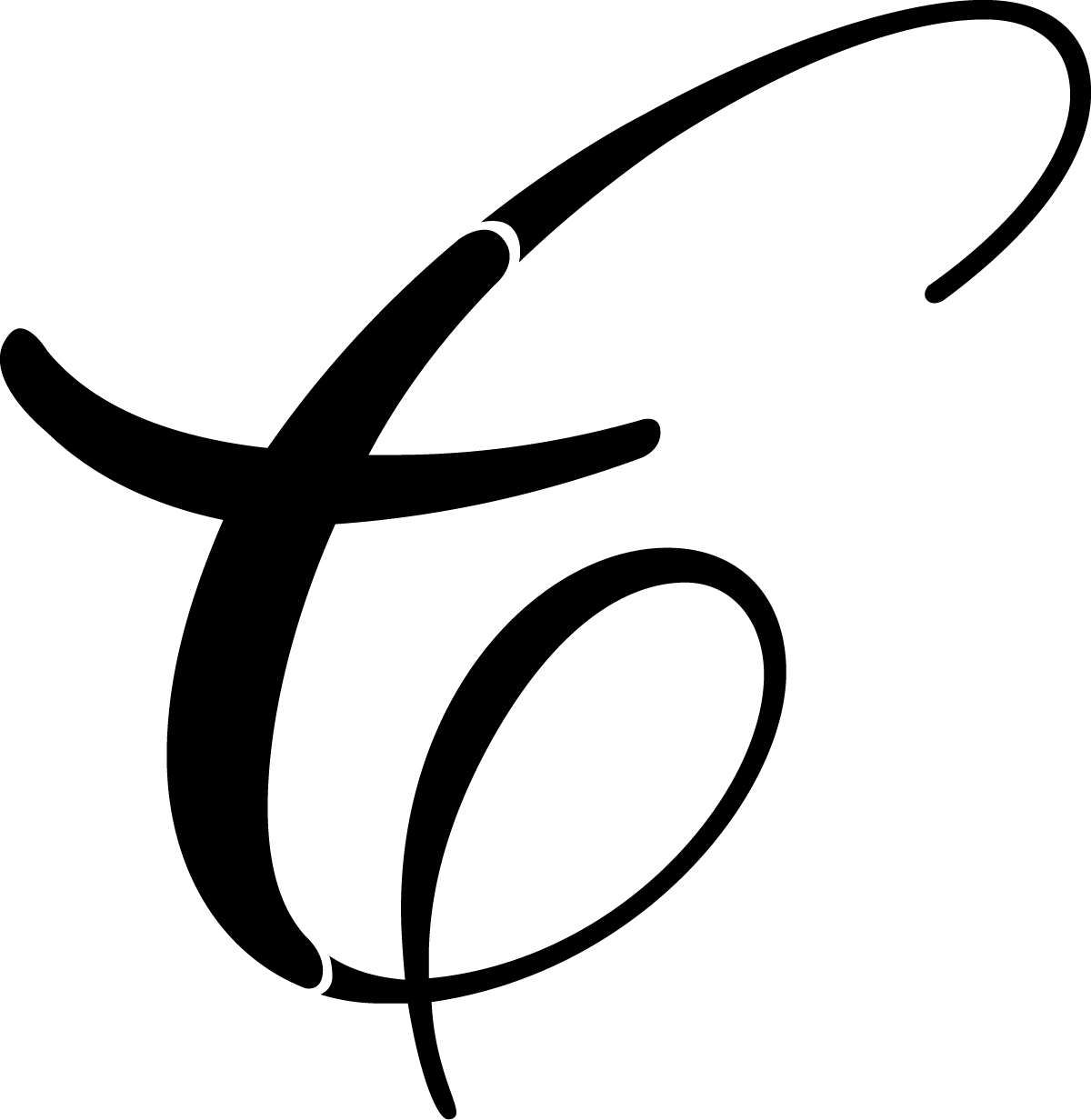 All people are welcome at the Centre, regardless of their economic situation. 
For most programs, a limited number of bursaries are available, but we try to accommodate bursary requests as much as possible. Name: ____________________________________________________________________Address: ________________________________________________________________
City: ___________________  	Province: _______   Postal Code: ________________	Phone Home: __________________Work:________________ Cell: __________________Email: ____________________________________________________________________I am applying for a Bursary for  Program Name / Date: _____________________________
Total Cost of Program: ___________   How much are you able to contribute? ___________________Please tell us about yourself and your involvement in communityPlease tell us how this program will help you and groups you are involved inPlease tell us how you will use what you learn to enrich the life of your community / organizationTatamagouche Centre is committed to the values of equity inclusion and supporting participation from people of colour, Indigenous people, people with disabilities, LGBTQ folks. Please indicate if you would like to be considered for inclusion under our equity policy.Please complete and return this form to:		            Office Use Only:Email: info@tatacentre.ca  	Snailmail:Tatamagouche Centre					259 Loop Route 6, Tatamagouche, N.S.  B0K 1V0		Date application received:___________Fax: 902-657-3445						Amount of Bursary:________________